Земельным кодексом установлено право многодетной семьи получить земельный участок бесплатно Согласно части 6 статьи 39.5 Земельного кодекса Российской Федерации многодетным семьям, родителям воспитывающим более трех (включительно) несовершеннолетних детей, предоставлена возможность получить бесплатные участки земли для индивидуального жилищного строительства без торгов и предварительного согласования мест размещения объектов.Органами государственной власти субъектов Российской Федерации может быть предусмотрено требование о том, что такие граждане должны состоять на учете в качестве нуждающихся в жилых помещениях или у таких граждан имеются основания для постановки их на данный учет, а также установлена возможность предоставления таким гражданам с их согласия иных мер социальной поддержки по обеспечению жилыми помещениями взамен предоставления им земельного участка в собственность бесплатно.Законом Курской области от 21.09.2011 № 74-ЗКО «О бесплатном предоставлении в собственность отдельным категориям граждан земельных участков на территории Курской области» определен порядок постановки граждан на учет в качестве лиц, имеющих право на предоставление земельных участков в собственность бесплатно, и снятия граждан с данного учета, а также порядок предоставления земельных участков гражданам в собственность бесплатно.Этим же Законом определены условия бесплатного предоставления земельных участков многодетным семьям: наличие у супругов трех и большего количества детей (в том числе усыновленных (удочеренных)) младше 18 лет или детей в возрасте до 23 лет, обучающихся по основным образовательным программам в общеобразовательных организациях, профессиональных образовательных организациях, образовательных организациях высшего образования по очной форме обучения, а также наличие у граждан, принявших на воспитание в приемную семью трех и более детей в возрасте до 18 лет Прокурор Медвенского района                                             А.А. ЯзыковГарантии одиноким матерям и одинокому родителю, установленные Трудовым кодексом РФОдинокие родителя являются социально защищенной категорией населения, которой государство предоставляет льготы и социальные гарантии, позволяющие поддерживать их детей.Так, в соответствии с Трудовым кодексом РФ не допускается расторжение трудового договора по инициативе работодателя с одинокой матерью, воспитывающей ребенка-инвалида в возрасте до 18 лет или ребенка в возрасте до 14 лет (за исключением увольнения в случае ликвидации организации, грубого нарушения работником трудовых обязанностей, представления им работодателю подложных документов при заключении трудового договора).Кроме того, работнику, имеющему двух или более детей в возрасте до четырнадцати лет, работнику, имеющему ребенка-инвалида в возрасте до восемнадцати лет, одинокой матери, воспитывающей ребенка в возрасте до четырнадцати лет, отцу, воспитывающему ребенка в возрасте до четырнадцати лет без матери, коллективным договором могут устанавливаться ежегодные дополнительные отпуска без сохранения заработной платы продолжительностью до 14 календарных дней также в удобное для них время. Помощник прокурора Медвенского района                         Н.В. БуроваПреступления в сфере информационных технологий    В соответствии с уголовным законодательством Российской Федерации под преступлением в сфере компьютерной информации понимаются совершаемые в сфере информационных процессов и посягающие на информационную безопасность деяния, предметом которых являются информация и компьютерные средства.   Ответственность за совершение указанных преступлений предусмотрена главой 28 Уголовного кодекса Российской Федерации.К преступлениям в сфере компьютерной информации отнесены:- неправомерный доступ к компьютерной информации (ст. 272 УК РФ), - создание, использование и распространение вредоносных компьютерных программ (ст. 273 УК РФ), - нарушение правил эксплуатации средств хранения, обработки или передачи компьютерной информации и информационно-телекоммуникационных сетей и распространение порнографии
(ст. 274 УК РФ).Совершение преступления по ст. 274 УК РФ влечет лишение свободы до 5 лет, а наказание за преступления по ст.ст. 272, 273 УК РФ, предусматривает лишение свободы до 7 лет.  Заместитель прокурора Медвенского района          Н.В. ЧаплыгинаС 01.03.2022 вступает в силу новый порядок проведения инвентаризации стационарных источников и выбросов загрязняющих веществ в атмосферный воздухВ соответствии с приказом Минприроды России от 19.11.2021 N 871 «Об утверждении Порядка проведения инвентаризации стационарных источников и выбросов загрязняющих веществ в атмосферный воздух, корректировки ее данных, документирования и хранения данных, полученных в результате проведения таких инвентаризации и корректировки» при проведении инвентаризации выбросов выявляются и учитываются все стационарные и передвижные источники загрязнения атмосферного воздуха, устанавливаются их характеристики, а также определяются количественные и качественные показатели выбросов из всех стационарных и передвижных источников, которые постоянно или временно эксплуатируются (функционируют) на объекте, оказывающем негативное воздействие на окружающую среду, систематизируются и документируются полученные результаты.аналогичный Приказ Минприроды России от 07.08.2018 N 352 признан утратившим силу  Заместитель прокурора Медвенского района          Н.В. ЧаплыгинаС 1 сентября 2022 года действует новый порядок проведения государственной итоговой аттестации по образовательным программам СПОПриказомМинпросвещения России от 08.11.2021 N 800 утвержден Порядок проведения государственной итоговой аттестации по образовательным программам среднего профессионального образования.Новый Порядок предусматривает следующие формы проведения ГИА:- демонстрационный экзамен - для выпускников, осваивающих программы подготовки квалифицированных рабочих, служащих;- демонстрационный экзамен и защита дипломного проекта (работы) - для выпускников, осваивающих программы подготовки специалистов среднего звена;- государственный экзамен и (или) защита дипломного проекта (работы) - для выпускников, осваивающих образовательные программы в области искусств, медицинского образования и фармацевтического образования, в области подготовки кадров в интересах обороны и безопасности государства, обеспечения законности и правопорядка, если иное не установлено соответствующим ФГОС СПО;- государственный экзамен и (или) защита дипломного проекта (работы) - для выпускников, осваивающих образовательные программы СПО в специальных учебно-воспитательных учреждениях закрытого типа и учреждениях, исполняющих наказание в виде лишения свободы.Документ, в числе прочего, закрепляет особенности проведения ГИА для выпускников из числа детей-инвалидов и инвалидов.Изменения коснулись также подготовки проведения и процедуры проведения ГИА, порядка оценивания результатов ГИА, подачи и рассмотрения апелляций.Настоящий Приказ действует до 1 сентября 2028 года.Аналогичный приказ Минобрнауки России от 16 августа 2013 года N 968 и изменяющие его акты признаны утратившими силу.Помощник прокурора Медвенского района                         Н.В. БуроваВопрос: Какая ответственность предусмотрена для управляющей компании многоквартирного дома за внесение сведений о договорах оказания услуг по содержанию и (или) выполнению работ по текущему ремонту общего имущества в МКДв ГИС ЖКХ?Ответ:В силу п. 3.6 разд. 10 Состава, сроков и периодичности размещения информации поставщиками информации в государственной информационной системе жилищно-коммунального хозяйства, утвержденных совместным Приказом Минкомсвязи России и Минстроя России от 29.02.2016 N 74/114/пр, управляющие организации (в том числе ТСЖ, ЖСК) обязаны размещать в ГИС ЖКХ (www.dom.gosuslugi.ru) информацию о договорах оказания услуг по содержанию и (или) выполнению работ по текущему ремонту общего имущества в МКД, а также акты приемки выполненных работ (оказанных услуг).Договоры оказания услуг по содержанию и (или) выполнению работ по текущему ремонту общего имущества в многоквартирном доме подлежат размещению в ГИС ЖКХ не позднее семи дней со дня заключения договора. Также размещению подлежат акты приемки выполненных работ (оказанных услуг) в течение семи дней со дня подписания.Поэтому следует зарегистрироваться в ГИС ЖКХ и работать с указанной системой.За неразмещение информации в ГИС ЖКХ предусмотрена административная ответственность в виде предупреждения или наложения административного штрафа на физических лиц в размере от 3 до 5 тыс. руб., на должностных лиц - от 5 до 10 тыс. руб. (ст. 13.19.2 КоАП РФ).  Заместитель прокурора Медвенского района          Н.В. ЧаплыгинаОбновлен порядок размещения информации об образовательных организациях на их официальных сайтах в сети "Интернет"Новыми Правилами размещения на официальном сайте образовательной организации в информационно-телекоммуникационной сети "Интернет" и обновления информации об образовательной организации, а также о признании утратившими силу некоторых актов и отдельных положений некоторых актов Правительства Российской Федерации, утвержденными Постановление Правительства РФ от 20.10.2021 N 1802, определено, что указанная в правилах информация размещается на сайтах образовательных организаций также в форме электронного документа, подписанного простой электронной подписью.Кроме этого, установлено, что в целях обеспечения осуществления мониторинга системы образования образовательной организации необходимо размещать на официальном сайте информацию о заключенных и планируемых к заключению договорах с иностранными и (или) международными организациями по вопросам образования и науки.Аналогичное постановление Правительства РФ от 10 июля 2013 года N 582 и изменяющие его акты признаны утратившими силу.Настоящее Постановление вступает в силу с 1 марта 2022 года и действует до 1 марта 2028 года.Помощник прокурора Медвенского района                         Н.В. БуроваШтрафы за остекленные балконы С 1 марта 2022 года вступит в силу приказ Минстроя России от 14.05.2021 N 292/пр "Об утверждении правил пользования жилыми помещениями". С этой же даты утратит силу постановление Правительства РФ N 25 от 21 января 2006 г., содержащее запрет на несанкционированные переустройство и перепланировку жилого помещения.Как и ранее граждане вправе заменять окна и балконные двери с низкой энергоэффективностью на окна и балконные двери с улучшенными качествами, утеплять стены разрешенными материалами, а также устанавливать на лоджиях и балконах дополнительное остекление.Однако внешний вид дома, в том числе остекление фасадов, может регулироваться муниципальными правовыми актами и законами субъекта РФ. Поэтому перед выполнением работ по остеклению необходимо ознакомиться с правилами благоустройства, утвержденными в регионе и городе проживания.Прокурор Медвенского района                                             А.А. ЯзыковС 1 января 2022 года изменится величина МРОТ.В статью 1 Федерального закона от "О минимальном размере оплаты труда" внесено изменение, согласно которому увеличен МРОТ на 8,6%. (Федеральный закон от 06.12.2021 N406-ФЗ «О внесении изменения в статью 1 Федерального закона "О минимальном размере оплаты труда»).С 1 января 2022 года МРОТ составит 13 890 рублей в месяц.В 2021 году МРОТ определен в размере 12 792 рубля в месяц. Помощник прокурора Медвенского района                         Н.В. БуроваПредлагается установить новый порядок признания лица инвалидомПроектом Постановления Правительства РФ "О порядке и условиях признания лица инвалидом"закрепляются формы проведения медико-социальной экспертизы для признания гражданина инвалидом - она может проводиться заочно, очно (в том числе с выездом к гражданину по месту его нахождения) и дистанционно с применением информационно-коммуникационных технологий.Устанавливается право гражданина на выбор формы освидетельствования, а также даты и времени проведения очной медико-социальной экспертизы.Документом, в числе прочего, предусмотрена возможность проведения медико-социальной экспертизы с ограниченным доступом к персональным данным гражданина, при которой его персональные данные неизвестны сотрудникам бюро, проводящим экспертизу. Внедрение такой практики планируется поэтапно с 1 января 2024 года.Кроме этого, в перечень заболеваний, при которых группа инвалидности устанавливается без срока переосвидетельствования, предлагается включить отдельные стадии ревматоидного артрита.Проектом документа ряд актов Правительства РФ признается утратившим силу, в том числе - Постановление Правительства РФ от 20 февраля 2006 года N 95, регламентирующее аналогичные отношения, а также изменяющие его акты.Предполагается, что Проект Постановления, за исключением отдельных положений, вступит в силу с 1 марта 2022 года.  Заместитель прокурора Медвенского района          Н.В. Чаплыгина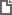 